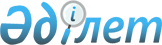 2019-2021 жылдарға арналған Ырғыз ауылдық округ бюджетін бекіту туралыАқтөбе облысы Ырғыз аудандық мәслихатының 2019 жылғы 4 қаңтардағы № 195 шешімі. Ақтөбе облысы Әділет департаментінің Ырғыз аудандық Әділет басқармасында 2019 жылғы 8 қаңтарда № 3-5-203 болып тіркелді
      Қазақстан Республикасының 2008 жылғы 4 желтоқсандағы Бюджет Кодексінің 9-1 бабына, Қазақстан Республикасының 2001 жылғы 23 қаңтардағы "Қазақстан Республикасындағы жергілікті мемлекеттік басқару және өзін-өзі басқару туралы" Заңының 6 бабына сәйкес, Ырғыз аудандық мәслихаты ШЕШІМ ҚАБЫЛДАДЫ:
      1. 2019 - 2021 жылдарға арналған Ырғыз ауылдық округ бюджеті тиісінше 1, 2 және 3 қосымшаларға сәйкес, оның ішінде 2019 жылға мынадай көлемде бекітілсін:
      1) кiрiстер                                                 242 658 мың теңге;
      оның iшiнде:
      салықтық түсiмдер                                           23 055 мың теңге;
      салықтық емес түсiмдер                                     396 мың теңге;
      негiзгi капиталды сатудан түсетiн түсiмдер                   0 мың теңге;
      трансферттер түсiмi                                           219 207 мың теңге;
      2) шығындар                                                 243 203,4 мың теңге;
      3) таза бюджеттiк кредиттеу                               0 мың теңге,
      оның iшiнде:
      бюджеттiк кредиттер                                     0 мың теңге;
      бюджеттiк кредиттердi өтеу                               0 мың теңге;
      4) қаржы активтерiмен операциялар бойынша сальдо             0 мың теңге;
      оның iшiнде:
      қаржы активтерiн сатып алу                               0 мың теңге;
      5) бюджет тапшылығы                                     -545,4 мың теңге;
      6) бюджет тапшылығын қаржыландыру 
      (профицитін пайдалану)                                     545,4 мың теңге.
      Ескерту. 1 тармаққа өзгерістер енгізілді - Ақтөбе облысы Ырғыз аудандық мәслихатының 29.03.2019 № 212 (01.01.2019 бастап қолданысқа енгізіледі); 24.05.2019 № 230 (01.01.2019 бастап қолданысқа енгізіледі) шешімдерімен.


      2. Ауылдық округ бюджетінің кірісіне мыналар есептелетін болып ескерілсін:
      Салықтық түсімдер:
      жеке табыс салығы;
      аудандық маңызы бар қаланың, ауылдың, кенттің, ауылдық округтің аумағындағы осы салықты салу объектілері бойынша жеке тұлғалардың мүлкіне салынатын салық;
      аудандық маңызы бар қаланың, ауылдың, кенттің аумағындағы жер учаскелері бойынша жеке және заңды тұлғалардан алынатын, елдi мекендер жерлерiне салынатын жер салығы;
      тұрғылықты жері аудандық маңызы бар қаланың, ауылдың, кенттің аумағындағы жеке тұлғалардан көлік құралдары салығы;
      өздерінің құрылтай құжаттарында көрсетілетін тұрған жері аудандық маңызы бар қаланың, ауылдың, кенттің аумағында орналасқан заңды тұлғалардан алынатын көлік құралдары салығы;
      сыртқы (көрнекі) жарнаманы:
      аудандық маңызы бар қалалардың, ауылдардың, кенттердің, ауылдық округтердің аумақтары арқылы өтетін республикалық маңызы бар жалпыға ортақ пайдаланылатын автомобиль жолдарының бөлiнген белдеуiндегі жарнаманы тұрақты орналастыру объектілерінде;
      аудандық маңызы бар қалалардың, ауылдардың, кенттердің, ауылдық округтердің аумақтары арқылы өтетін облыстық маңызы бар жалпыға ортақ пайдаланылатын автомобиль жолдарының бөлiнген белдеуiндегі жарнаманы тұрақты орналастыру объектілерінде;
      аудандық маңызы бар жалпыға ортақ пайдаланылатын автомобиль жолдарының бөлiнген белдеуiндегі жарнаманы тұрақты орналастыру объектілерінде;
      аудандық маңызы бар қаладағы, ауылдағы, кенттегі үй-жайлардың шегінен тыс ашық кеңістікте орналастырғаны үшін төлемақы.
      Салықтық емес түсімдер:
      аудандық маңызы бар қалалардың, ауылдардың, кенттердің, ауылдық округтердің әкімдері әкімшілік құқық бұзушылықтар үшін салатын айыппұлдар;
      жеке және заңды тұлғалардың ерікті түрдегі алымдары;
      аудандық маңызы бар қаланың, ауылдың, кенттің, ауылдық округтің коммуналдық меншігінің (жергілікті өзін-өзі басқарудың коммуналдық меншігінің) мүлкін жалға беруден түсетін кірістер;
      аудандық маңызы бар қала, ауыл, кент, ауылдық округ бюджеттеріне түсетін басқа да салықтық емес түсімдер.
      3. Қазақстан Республикасының 2018 жылғы 30 қарашадағы "2019 - 2021 жылдарға арналған республикалық бюджет туралы" Заңының 8 бабына сәйкес белгіленгені мәліметке және басшылыққа алынсын:
      2019 жылғы 1 қаңтардан бастап:
      1) жалақының ең төмен мөлшері –42500 теңге;
      2) жәрдемақыларды және өзге де әлеуметтік төлемдерді есептеу, сондай-ақ Қазақстан Республикасының заңнамасына сәйкес айыппұл санкцияларын, салықтарды және басқа да төлемдерді қолдану үшін айлық есептік көрсеткіш - 2525 теңге;
      3) базалық әлеуметтік төлемдердің мөлшерін есептеу үшін ең төменгі күнкөріс деңгейінің шамасы -29698 теңге.
      4. Аудандық мәслихаттың 2018 жылғы 24 желтоқсандағы № 185 "2019– 2021 жылдарға арналған Ырғыз аудандық бюджетін бекіту туралы" шешіміне сәйкес аудандық бюджеттен Ырғыз ауылдық округ бюджетіне берілген субвенция көлемі 2019 жылға 117 800 мың теңге сомасында көзделді.
      5. 2019 жылға арналған Ырғыз ауылдық округ бюджетінде аудандық бюджет арқылы республикалық бюджеттен ағымдағы нысаналы трансферттер көзделсін:
      азаматтық қызметшілердің жекелеген санаттарының, мемлекеттік бюджет қаражаты есебінен ұсталатын ұйымдар қызметкерлерінің, қазыналық кәсіпорындар қызметкерлерінің жалақысын көтеруге - 33 298 мың теңге;
      және мынадай мазмұндағы абзацпен толықтырылсын:
      мемлекеттік әкімшілік қызметшілердің жекелеген санаттарының жалақысын көтеруге - 2 174 мың теңге;
      ең төменгі жалақы мөлшерінің өзгеруіне байланысты азаматтық қызметшілердің жекелеген санаттарының, мемлекеттік бюджет қаражаты есебінен ұсталатын ұйымдар қызметкерлерінің, қазыналық кәсіпорындар қызметкерлерінің жалақысын көтеруге - 19 153 мың теңге.
      Аталған трансферттерінің сомасын бөлу ауылдық округ әкімінің шешімі негізінде айқындалады.
      Ескерту. 5 тармаққа өзгерістер енгізілді - Ақтөбе облысы Ырғыз аудандық мәслихатының 29.03.2019 № 212 (01.01.2019 бастап қолданысқа енгізіледі); 24.05.2019 № 230 (01.01.2019 бастап қолданысқа енгізіледі) шешімдерімен.


      6. 2019 жылға арналған Ырғыз ауылдық округ бюджетінде аудандық бюджет арқылы облыстық бюджеттен ағымдағы нысаналы трансферттер көзделсін:
      мектепке дейінгі білім беру ұйымдарында мемлекеттік білім беру тапсырысын іске асыруға- 11 612 мың теңге;
      елді мекендердің көшелерін және аудандық маңызы бар автомобиль жолдарын күрделі және орташа жөндеуге- 50 000 мың теңге;
      мектепке дейінгі тәрбие беру ұйымдарына бейнебақылау орнатуға - 1 080 мың теңге.
      Аталған трансферттерінің сомасын бөлу ауылдық округ әкімінің шешімі негізінде айқындалады.
      Ескерту. 6 тармаққа өзгерістер енгізілді - Ақтөбе облысы Ырғыз аудандық мәслихатының 29.03.2019 № 212 шешімімен (01.01.2019 бастап қолданысқа енгізіледі).


      7. 2019 жылға арналған Ырғыз ауылдық округ бюджетін атқару процесінде секвестрлеуге жатпайтын ауылдық округтің бюджеттік бағдарламаларының тізбесі 4- қосымшаға сәйкес бекітілсін.
      8. "Ырғыз аудандық мәслихатының аппараты" мемлекеттік мекемесі заңнамада белгіленген тәртіппен:
      1) осы шешімді Ырғыз аудандық Әділет басқармасында мемлекеттік тіркеуді;
      2) осы шешімді Қазақстан Республикасы нормативтік құқықтық актілерінің Эталондық бақылау банкінде ресми жариялауға жіберуді;
      3) осы шешімді Ырғыз ауданы әкімдігінің интернет-ресурсында орналастыруды қамтамасыз етсін.
      9. Осы шешім 2019 жылғы 1 қаңтардан бастап қолданысқа енгізіледі. 2019 жылға арналған Ырғыз ауылдық округ бюджеті
      Ескерту. 1 қосымша жаңа редакцияда - Ақтөбе облысы Ырғыз аудандық мәслихатының 18.11.2019 № 248 шешімімен (01.01.2019 бастап қолданысқа енгізіледі). 2020 жылға арналған Ырғыз ауылдық округ бюджеті 2021 жылға арналған Ырғыз ауылдық округ бюджеті 2019 жылға арналған Ырғыз ауылдық округ бюджетін атқару процесінде секвестрлеуге жатпайтын ауылдық округ бюджеттік бағдарламаларының 
ТІЗБЕСІ
					© 2012. Қазақстан Республикасы Әділет министрлігінің «Қазақстан Республикасының Заңнама және құқықтық ақпарат институты» ШЖҚ РМК
				
      Ырғыз аудандық 
мәслихаты сессиясының төрағасы 

К. Қосаяқов

      Ырғыз аудандық 
мәслихатының хатшысы 

К. Қосаяқов
Аудандық мәслихаттың 2019 жылғы 4 қаңтардағы № 195 шешіміне 1-қосымша
Санаты
Санаты
Санаты
Санаты
Сомасы 
(мың теңге)
Сыныбы
Сыныбы
Сыныбы
Сомасы 
(мың теңге)
Ішкі сыныбы
Ішкі сыныбы
Сомасы 
(мың теңге)
Атауы
Сомасы 
(мың теңге)
1
2
3
4
5
І. Кірістер
242 658
1
Салықтық түсімдер
23 055
01
Табыс салығы
9296
2
Жеке табыс салығы
9296
04
Меншiкке салынатын салықтар
13759
1
Мүлiкке салынатын салықтар
981
3
Жер салығы
701
4
Көлiк құралдарына салынатын салық
12077
2
Салықтық емес түсiмдер
396
01
Мемлекеттік меншіктен түсетін кірістер
326
5
Мемлекет меншігіндегі мүлікті жалға беруден түсетін кірістер
326
06
Басқа да салықтық емес түсiмдер
70
1
Басқа да салықтық емес түсiмдер
70
4
Трансферттердің түсімдері
219 207
02
Мемлекеттiк басқарудың жоғары тұрған органдарынан түсетiн трансферттер
219 207
3
Аудандардың (облыстық маңызы бар қаланың) бюджетінен трансферттер
219 207
Функционалдық топ
Функционалдық топ
Функционалдық топ
Функционалдық топ
Функционалдық топ
Сомасы 
(мың теңге)
Кіші функция
Кіші функция
Кіші функция
Кіші функция
Сомасы 
(мың теңге)
Бюджеттік бағдарламалардың әкімшісі
Бюджеттік бағдарламалардың әкімшісі
Бюджеттік бағдарламалардың әкімшісі
Сомасы 
(мың теңге)
Бағдарлама
Бағдарлама
Сомасы 
(мың теңге)
Атауы
Сомасы 
(мың теңге)
1
2
3
4
5
6
ІІ Шығындар
243 203,4
01
Жалпы сипаттағы мемлекеттiк қызметтер
30 555,8
1
Мемлекеттiк басқарудың жалпы функцияларын орындайтын өкiлдi, атқарушы және басқа органдар
30 555,8
124
Аудандық маңызы бар қала ,ауыл, кент, ауылдық округ әкімінің аппараты
30 555,8
001
Аудандық маңызы бар қала, ауыл, кент, ауылдық округ әкімінің қызметін қамтамасыз ету жөніндегі қызметтер
30 555,8
04
Бiлiм беру
137 564
1
Мектепке дейiнгi тәрбие және оқыту
137 564
124
Аудандық маңызы бар қала ,ауыл, кент, ауылдық округ әкімінің аппараты
137 564
041
Мектепке дейінгі білім беру ұйымдарында мемлекеттік білім беру тапсырысын іске асыру
137 564
06
Әлеуметтiк көмек және әлеуметтiк қамсыздандыру
1 188,2
2
Әлеуметтiк көмек
1 188,2
124
Аудандық маңызы бар қала ,ауыл, кент, ауылдық округ әкімінің аппараты
1 188,2
003
Мұқтаж азаматтарға үйде әлеуметтік көмек көрсету
1 188,2
07
Тұрғын үй-коммуналдық шаруашылық
17 422,4
3
Елді мекендерді көркейту
17 422,4
124
Аудандық маңызы бар қала ,ауыл, кент, ауылдық округ әкімінің аппараты
17 422,4
008
Елді мекендердегі көшелерді жарықтандыру
5 641
009
Елді мекендердің санитариясын қамтамасыз ету
765
011
Елді мекендерді абаттандыру мен көгалдандыру
11 016,4
12
Көлiк және коммуникация
50 080
1
Автомобиль көлігі
50 080
124
Аудандық маңызы бар қала ,ауыл, кент, ауылдық округ әкімінің аппараты
50 080
013
Аудандық маңызы бар қалаларда, ауылдарда, кенттерде, ауылдық округтерде автомобиль жолдарының жұмыс істеуін қамтамасыз ету
80
045
Аудандық маңызы бар қалаларда, ауылдарда, кенттерде, ауылдық округтерде автомобиль жолдарын күрделі және орташа жөндеу
50 000
13
Басқалар
6 393
9
Басқалар
6 393
124
Аудандық маңызы бар қала ,ауыл, кент, ауылдық округ әкімінің аппараты
6 393
040
Өңірлерді дамытудың 2020 жылға дейінгі бағдарламасы шеңберінде өңірлерді экономикалық дамытуға жәрдемдесу бойынша шараларды іске асыруға ауылдық елді мекендерді жайластыруды шешуге арналған іс-шараларды іске асыру
6 393
ІІІ.Таза бюджеттік кредиттеу
0
Бюджеттік кредиттер
0
ІV. Қаржы активтерімен жасалатын операциялар бойынша сальдо
0
Қаржы активтерін сатып алу
0
V. Бюджет тапшылығы
-545,4
VI. Бюджет тапшылығын қаржыландыру
545,4
Санаты
Санаты
Санаты
Санаты
Сомасы 
(мың теңге)
Сыныбы
Сыныбы
Сыныбы
Сомасы 
(мың теңге)
Ішкі сыныбы
Ішкі сыныбы
Сомасы 
(мың теңге)
Атауы
Сомасы 
(мың теңге)
1
2
3
4
5
8
Бюджет қаражаттарының пайдаланылатын қалдықтары
545,4
01
Бюджет қаражаты қалдықтары
545,4
1
Бюджет қаражатының бос қалдықтары
545,4Аудандық мәслихаттың 2019 жылғы 4 қаңтардағы № 195 шешіміне 2-қосымша
Санаты
Санаты
Санаты
Санаты
Сомасы 
(мың теңге)
Сыныбы
Сыныбы
Сыныбы
Сомасы 
(мың теңге)
Ішкі сыныбы
Ішкі сыныбы
Сомасы 
(мың теңге)
Атауы
Сомасы 
(мың теңге)
1
2
3
4
5
І. Кірістер
147 837
1
Салықтық түсімдер
24 041
01
Табыс салығы
10 495
2
Жеке табыс салығы
10 495
04
Меншiкке салынатын салықтар
13 546
1
Мүлiкке салынатын салықтар
590
3
Жер салығы
701
4
Көлiк құралдарына салынатын салық
12 255
2
Салықтық емес түсiмдер
396
01
Мемлекеттік меншіктен түсетін кірістер
326
5
Мемлекет меншігіндегі мүлікті жалға беруден түсетін кірістер
326
06
Басқа да салықтық емес түсiмдер
70
1
Басқа да салықтық емес түсiмдер
70
4
Трансферттердің түсімдері
123 400
02
Мемлекеттiк басқарудың жоғары тұрған органдарынан түсетiн трансферттер
123 400
3
Аудандардың (облыстық маңызы бар қаланың) бюджетінен трансферттер
123 400
Функционалдық топ
Функционалдық топ
Функционалдық топ
Функционалдық топ
Функционалдық топ
Сомасы 
(мың теңге)
Кіші функция
Кіші функция
Кіші функция
Кіші функция
Сомасы 
(мың теңге)
Бюджеттік бағдарламалардың әкімшісі
Бюджеттік бағдарламалардың әкімшісі
Бюджеттік бағдарламалардың әкімшісі
Сомасы 
(мың теңге)
Бағдарлама
Бағдарлама
Сомасы 
(мың теңге)
Атауы
Сомасы 
(мың теңге)
1
2
3
4
5
6
ІІ Шығындар
147 837
01
Жалпы сипаттағы мемлекеттiк қызметтер 
26 390
1
Мемлекеттiк басқарудың жалпы функцияларын орындайтын өкiлдi, атқарушы және басқа органдар
26 390
124
Аудандық маңызы бар қала ,ауыл, кент, ауылдық округ әкімінің аппараты
26 390
001
Аудандық маңызы бар қала, ауыл, кент, ауылдық округ әкімінің қызметін қамтамасыз ету жөніндегі қызметтер
26 390
04
Бiлiм беру
95 942
1
Мектепке дейiнгi тәрбие және оқыту
95 942
124
Аудандық маңызы бар қала ,ауыл, кент, ауылдық округ әкімінің аппараты
95 942
041
Мектепке дейінгі білім беру ұйымдарында мемлекеттік білім беру тапсырысын іске асыру
95 942
06
Әлеуметтiк көмек және әлеуметтiк қамсыздандыру 
1 213
2
Әлеуметтiк көмек
1 213
124
Аудандық маңызы бар қала ,ауыл, кент, ауылдық округ әкімінің аппараты
1 213
003
Мұқтаж азаматтарға үйде әлеуметтік көмек көрсету
1 213
07
Тұрғын үй-коммуналдық шаруашылық
17 819
3
Елді мекендерді көркейту
17 819
124
Аудандық маңызы бар қала ,ауыл, кент, ауылдық округ әкімінің аппараты
17 819
008
Елді мекендердегі көшелерді жарықтандыру
5 800
009
Елді мекендердің санитариясын қамтамасыз ету
765
011
Елді мекендерді абаттандыру мен көгалдандыру
10 254
12
Көлiк және коммуникация
80
1
Автомобиль көлігі
80
124
Аудандық маңызы бар қала ,ауыл, кент, ауылдық округ әкімінің аппараты
80
013
Аудандық маңызы бар қалаларда, ауылдарда, кенттерде, ауылдық округтерде автомобиль жолдарының жұмыс істеуін қамтамасыз ету
80
045
Аудандық маңызы бар қалаларда, ауылдарда, кенттерде, ауылдық округтерде автомобиль жолдарын күрделі және орташа жөндеу
0
13
Басқалар
6 393
9
Басқалар
6 393
124
Аудандық маңызы бар қала ,ауыл, кент, ауылдық округ әкімінің аппараты
6 393
040
Өңірлерді дамытудың 2020 жылға дейінгі бағдарламасы шеңберінде өңірлерді экономикалық дамытуға жәрдемдесу бойынша шараларды іске асыруға ауылдық елді мекендерді жайластыруды шешуге арналған іс-шараларды іске асыру
6 393
ІІІ.Таза бюджеттік кредиттеу
0
Бюджеттік кредиттер
0
ІV. Қаржы активтерімен жасалатын операциялар бойынша сальдо
0
Қаржы активтерін сатып алу
0
V. Бюджет тапшылығы 
0
VI. Бюджет тапшылығын қаржыландыру (профицитін пайдалану)
0Аудандық мәслихаттың 2019 жылғы 4 қаңтардағы № 195 шешіміне 3-қосымша
Санаты
Санаты
Санаты
Санаты
Сомасы 
(мың теңге)
Сыныбы
Сыныбы
Сыныбы
Сомасы 
(мың теңге)
Ішкі сыныбы
Ішкі сыныбы
Сомасы 
(мың теңге)
Атауы
Сомасы 
(мың теңге)
1
2
3
4
5
І. Кірістер
149 108
1
Салықтық түсімдер
25 312
01
Табыс салығы
11 025
2
Жеке табыс салығы
11 025
04
Меншiкке салынатын салықтар
14 287
1
Мүлiкке салынатын салықтар
590
3
Жер салығы
701
4
Көлiк құралдарына салынатын салық
12 996
2
Салықтық емес түсiмдер
396
01
Мемлекеттік меншіктен түсетін кірістер
326
5
Мемлекет меншігіндегі мүлікті жалға беруден түсетін кірістер
326
06
Басқа да салықтық емес түсiмдер
70
1
Басқа да салықтық емес түсiмдер
70
4
Трансферттердің түсімдері
123 400
02
Мемлекеттiк басқарудың жоғары тұрған органдарынан түсетiн трансферттер
123 400
3
Аудандардың (облыстық маңызы бар қаланың) бюджетінен трансферттер
123 400
Функционалдық топ
Функционалдық топ
Функционалдық топ
Функционалдық топ
Функционалдық топ
Сомасы 
(мың теңге)
Кіші функция
Кіші функция
Кіші функция
Кіші функция
Сомасы 
(мың теңге)
Бюджеттік бағдарламалардың әкімшісі
Бюджеттік бағдарламалардың әкімшісі
Бюджеттік бағдарламалардың әкімшісі
Сомасы 
(мың теңге)
Бағдарлама
Бағдарлама
Сомасы 
(мың теңге)
Атауы
Сомасы 
(мың теңге)
1
2
3
4
5
6
ІІ Шығындар
149 108
01
Жалпы сипаттағы мемлекеттiк қызметтер 
26 393
1
Мемлекеттiк басқарудың жалпы функцияларын орындайтын өкiлдi, атқарушы және басқа органдар
26 393
124
Аудандық маңызы бар қала ,ауыл, кент, ауылдық округ әкімінің аппараты
26 393
001
Аудандық маңызы бар қала, ауыл, кент, ауылдық округ әкімінің қызметін қамтамасыз ету жөніндегі қызметтер
26 393
04
Бiлiм беру
95 897
1
Мектепке дейiнгi тәрбие және оқыту
95 897
124
Аудандық маңызы бар қала ,ауыл, кент, ауылдық округ әкімінің аппараты
95 897
041
Мектепке дейінгі білім беру ұйымдарында мемлекеттік білім беру тапсырысын іске асыру
95 897
06
Әлеуметтiк көмек және әлеуметтiк қамсыздандыру 
1 213
2
Әлеуметтiк көмек
1 213
124
Аудандық маңызы бар қала ,ауыл, кент, ауылдық округ әкімінің аппараты
1 213
003
Мұқтаж азаматтарға үйде әлеуметтік көмек көрсету
1 213
07
Тұрғын үй-коммуналдық шаруашылық
19 132
3
Елді мекендерді көркейту
19 132
124
Аудандық маңызы бар қала ,ауыл, кент, ауылдық округ әкімінің аппараты
19 132
008
Елді мекендердегі көшелерді жарықтандыру
5 800
009
Елді мекендердің санитариясын қамтамасыз ету
765
011
Елді мекендерді абаттандыру мен көгалдандыру
12 567
12
Көлiк және коммуникация
80
1
Автомобиль көлігі
80
124
Аудандық маңызы бар қала ,ауыл, кент, ауылдық округ әкімінің аппараты
80
013
Аудандық маңызы бар қалаларда, ауылдарда, кенттерде, ауылдық округтерде автомобиль жолдарының жұмыс істеуін қамтамасыз ету
80
045
Аудандық маңызы бар қалаларда, ауылдарда, кенттерде, ауылдық округтерде автомобиль жолдарын күрделі және орташа жөндеу
0
13
Басқалар
6 393
9
Басқалар
6 393
124
Аудандық маңызы бар қала ,ауыл, кент, ауылдық округ әкімінің аппараты
6 393
040
Өңірлерді дамытудың 2020 жылға дейінгі бағдарламасы шеңберінде өңірлерді экономикалық дамытуға жәрдемдесу бойынша шараларды іске асыруға ауылдық елді мекендерді жайластыруды шешуге арналған іс-шараларды іске асыру
6 393
ІІІ.Таза бюджеттік кредиттеу
0
Бюджеттік кредиттер
0
ІV. Қаржы активтерімен жасалатын операциялар бойынша сальдо
0
Қаржы активтерін сатып алу
0
V. Бюджет тапшылығы 
0
VI. Бюджет тапшылығын қаржыландыру (профицитін пайдалану)
0Аудандық мәслихаттың 2019 жылғы 4 қаңтардағы № 195 шешіміне 4-қосымша
Функционалдық топ
Функционалдық топ
Функционалдық топ
Функционалдық топ
Әкімші
Әкімші
Әкімші
Бағдарлама
Бағдарлама
Атауы
04
Бiлiм беру
124
Аудандық маңызы бар қала, ауыл, кент, ауылдық округ әкімінің аппараты
041
Мектепке дейінгі білім беру ұйымдарында мемлекеттік білім беру тапсырысын іске асыру